SEMINARIUM INFORMACYJNE
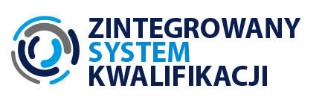 Zintegrowany System Kwalifikacji – czym jest i dlaczego jest potrzebny?24.10.2018Centrum Edukacyjno-Wdrożeniowe, ul. Marsz. J. Piłsudskiego 30a, Chojnice

Seminarium realizowane jest w ramach projektu „Włączanie kwalifikacji innowacyjnych i potrzebnych społecznie do Zintegrowanego Systemu Kwalifikacji oraz ograniczenie barier w rozwoju ZSK przez wspieranie interesariuszy systemu na poziomie krajowym i regionalnym”PROGRAM SEMINARIUM PROGRAM SEMINARIUM 09:30 – 10:00Rejestracja uczestników. Otwarcie seminarium10:00 – 11:30Sesja I. Wprowadzenie do ZSK10:00 – 11:30Wykorzystanie idei uczenia się przez całe życie (LLL – lifelong learning) w ZSK – jako strategicznego podejście do nabywania kwalifikacji poszukiwanych na rynku pracy oraz metod ich potwierdzania – dyskusja i ćwiczeniaCzym jest ZSK? Podstawowe rozwiązania systemu – prezentacjaKwalifikacje i ich rodzaje. Czym są i do czego służą: ERK, PRK, SRK – stan obecny – prezentacja i ćwiczenia  11:30 – 11:45Przerwa11:45 – 13:30Sesja II. Procesy i narzędzia ZSK: opisywanie, włączanie, nadawanie kwalifikacji11:45 – 13:30Kluczowe procesy i interesariusze ZSK – ćwiczeniaWłączanie kwalifikacji do ZSK – prezentacja procedury Metody i narzędzia potwierdzania kwalifikacji – założenia, funkcje i metody walidacji – prezentacja, film, dyskusja i ćwiczeniaZintegrowany Rejestr Kwalifikacji – narzędzie do porównywania i weryfikacji kwalifikacji – prezentacja, film, prezentacja portalu13:30 – 14:30 Przerwa obiadowa14:30 – 15:30Sesja III. Korzyści  z ZSK14:30 – 15:30ZSK w placówce oświatowej  – potrzeby i oczekiwania - dyskusjaMapowanie korzyści – ZSK w oczach uczestników seminarium – prezentacja i ćwiczenia. 15:30 – 15:45Podsumowanie seminarium